نکات  مهم:زمان مشاوره صرفا هفته اول از زمان شروع انتخاب رشته می باشد. هر شب ساعت 10 الی 11مشاوران می توانند در زمینه دانشگاه  محل تحصیل خود، وضعیت اساتید مرتبط با گرایش خود، امکانات رفاهی،  توضیحات در مورد دروس و گرایش مربوطه مشاوره دهند و انتظار تخمین محل قبولی شما  بر اساس رتبه تان، توسط مشاور  را نداشته باشید.مسیر ارتباطی:شماره تماس: 09187636847جی میل : abbasfarahani69@gmail.com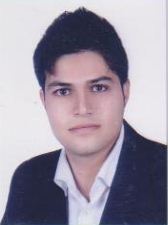 
نام: عباس دستجانی
کارشناسی: مکانیک - ساخت و تولید - دانشگاه علم و صنعت ایران
کارشناسی ارشد: مکانیک - ساخت و تولید - مالک اشتر تهران
استاد راهنمای کارشناسی: دکتر آشتیانی
استاد راهنمای ارشد: دکتر محمد حسین علایی
وضعیت کنونی:  ترم دوم ارشد (1394)
پایان‌نامه کارشناسی: بررسی و طراحی لوله های حرارتی
پایان‌نامه ارشد: طراحی و ساخت دستگاه تزریق سرامیک
راه ارتباطی: وایبر، تماس تلفنی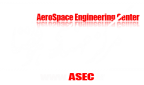 